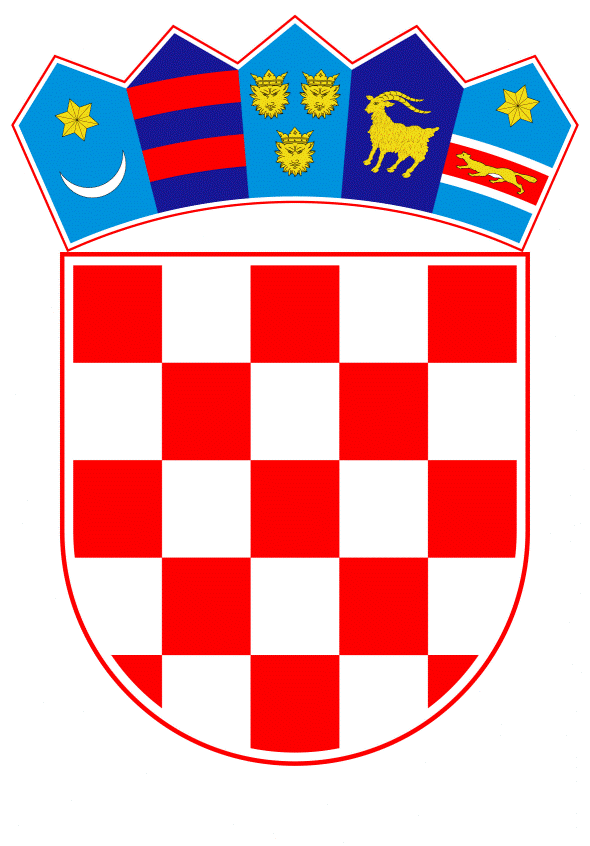 VLADA REPUBLIKE HRVATSKEZagreb, 22. travnja 2021.______________________________________________________________________________________________________________________________________________________________________________________________________________________________PrijedlogNa temelju članka 12. stavka 1. Zakona o sklapanju i izvršavanju međunarodnih ugovora (Narodne novine, br. 28/96) i članka 31. stavka 3. Zakona o Vladi Republike Hrvatske (Narodne novine, br. 150/11, 119/14, 93/16 i 116/18), Vlada Republike Hrvatske je na sjednici održanoj ______________2021. godine donijelaZ A K LJ U ČA K1.	Prihvaća se Izvješće o vođenim pregovorima za sklapanje Ugovora o jamstvu između Republike Hrvatske i Međunarodne banke za obnovu i razvoj i Ugovora o zajmu između Međunarodne banke za obnovu i razvoj i Hrvatske banke za obnovu i razvitak za Projekt pomoći poduzećima u osiguravanju likvidnosti u Hrvatskoj i usuglašeni Zapisnik s pregovora potpisan 25. ožujka 2021., u tekstu koji je Vladi Republike Hrvatske dostavilo Ministarstvo financija aktom, KLASE: 910-01/19-01/60, URBROJA: 513-09-02-21-25, od 2. travnja 2021. godine.2.	Utvrđuje se da je usuglašeni tekst Ugovora o jamstvu između Republike Hrvatske i Međunarodne banke za obnovu i razvoj za Projekt pomoći poduzećima u osiguravanju likvidnosti u Hrvatskoj (u daljnjem tekstu Ugovor o jamstvu) iz točke 1. ovog Zaključka u skladu s utvrđenom osnovom za vođenje pregovora i sklapanje Ugovora o jamstvu.3. 	Zadužuje se Ministarstvo financija da obavijesti Međunarodnu banku za obnovu i razvoj o donošenju ovoga Zaključka.4. 	Ugovor o jamstvu iz točke 2. ovoga Zaključka potpisat će, u ime Republike Hrvatske, potpredsjednik Vlade Republike Hrvatske i ministar financija.KLASA:URBROJ:Zagreb, PREDSJEDNIK mr. sc. Andrej PlenkovićOBRAZLOŽENJEU skladu s Odlukom Vlade Republike Hrvatske o pokretanju postupka za sklapanje Ugovora o jamstvu između Republike Hrvatske i Međunarodne banke za obnovu i razvoj za Projekt pomoći poduzećima u osiguravanju likvidnosti u Hrvatskoj (u daljnjem tekstu: Ugovor o jamstvu), KLASA: 022-03/21-11/13, URBROJ: 50301-05/16-21-3, od 25. ožujka 2021. godine (u daljnjem tekstu: Odluka o pokretanju postupka), i Odlukom Vlade Republike Hrvatske odavanju suglasnosti za sklapanje Ugovora o zajmu između Međunarodne banke za obnovu i razvoj i Hrvatske banke za obnovu i razvitak za Projekt pomoći poduzećima u osiguravanju likvidnosti u Hrvatskoj (u daljnjem tekstu: Projekt), KLASA: 022-03/21-11/13 , URBROJ: 50301-05/16-21-6, od 25. ožujka 2021. godine, službeni pregovori o predloženom Ugovoru o jamstvu i Ugovoru o zajmu, između ovlaštenog izaslanstva Republike Hrvatske i predstavnika Međunarodne banke za obnovu i razvoj (u daljnjem tekstu: IBRD) zaključeni su25.ožujka 2021. godine.U odnosu na tekstove Nacrta ugovora o jamstvu prihvaćenog Odlukom o pokretanju postupka i Nacrta ugovora o zajmu mijenjane su odredbe koje se odnose na rok otplate zajma. Rok otplate definiran je na 15 godina uz 4,5 godina počeka. Detalji pregovora sadržani su u Zapisniku s pregovora, koji odražava usuglašene stavove stranaka. Usuglašeni tekst Ugovora o zajmu i Ugovora o jamstvu na engleskom jeziku, kao dio usuglašenog Zapisnika s pregovora, prilažu se Izvješću o vođenim pregovorima kao njegov sastavni dio. Sadržaj Projekta, koji će se financirati zajmom, tijekom pregovora nije mijenjan. Zapisnik s pregovora,koji sadrži pregled osnovnih tema o kojima se pregovaralo i usuglašene stavove,potpisao je 25. ožujka 2021. godine g. Stipe Župan, državni tajnik u Ministarstvu financija, kao ovlašteni voditelj izaslanstva Republike Hrvatske za vođenje pregovora, u skladu s Odlukom o pokretanju postupka. U ime IBRD-a, Zapisnik je potpisao g. Matija Laco, voditelj projektnog tima, a u ime HBOR-a, gđa. Marijana Kolić, izvršna direktorica.Za odobrenje Projekta od strane Odbora izvršnih direktora IBRD-a na sjednici u svibnju 2021. godine, IBRD-u je potrebno žurno dostaviti suglasnost Vlade Republike Hrvatske i odobrenje usuglašenih dokumenata koji su bili predmetom pregovora. Ministarstvo financija obavijestit će Međunarodnu banku za obnovu i razvoj o prihvaćanju ovoga Zaključka.Predlagatelj:Ministarstvo financijaPredmet:Izvješće o vođenim pregovorima za sklapanje Ugovora o jamstvu između Republike Hrvatske i Međunarodne banke za obnovu i razvoj i Ugovora o zajmu između Međunarodne banke za obnovu i razvoj i Hrvatske banke za obnovu i razvitak za Projekt pomoći poduzećima u osiguravanju likvidnosti u Hrvatskoj